Спектрофотометрические газоанализаторы, модели 931 и 932	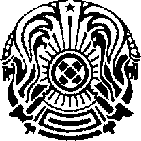 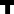 Назначение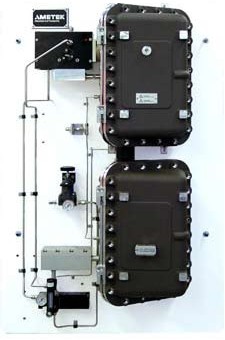 Анализаторы 931 (однокомпонентный) и 932 (многокомпонентный) предназначены для измерений состава газовых потоков в различных нефтехимических и химических процессах. Основное приложение модели 931 – измерение H2S в современных процессах доочистки хвостовых газов. Модель 932 предназначен для анализа свыше 100 различных компонентов, имеющих  спектр поглощения в УФ диапазоне. Анализаторы могут комплектоваться дополнительными датчиками H2 (модель 931 и 932) и CO2 (модель 931).ОписаниеВ этих приборах реализован фотометрический метод измерения,	который	более		40	лет		успешно применяется в промышленных газоанализаторах. Используется		двухлучевая	схема		измерения. Различные - в зависимости от приложения - длины волн обеспечиваются выбором типа ламп с полым катодом и интерференционными фильтрами. Узкие спектральные линии (менее 0,02 нм) обеспечивают линейность отклика в широком диапазоне измерения (от 3 до 4 порядков) и избирательность анализа.В модели 932 применен обтюратор с системой фильтров, а модель 931 не имеет подвижных частей.Конструкция анализаторов обеспечивает большой световой поток на выбранных длинах волн, низкие шумы и малый дрейф нулевой линии.Приложения♦Газоочистка♦Доочистка хвостового газа♦Производство серной кислоты♦Анализ кислого газа♦Анализ технологических газов химических производствОсобенности♦Автоматическое измерение♦Простота монтажа и обслуживания♦Малое время отклика♦Широкий динамический диапазон♦Отсутствие реагентов и других расходных материалов кроме нулевого газа♦Одновременное определение до пяти компонентов (модель 932)♦Возможность	оснащения	дополнительными каналами измеренияКомплектацияАнализаторы выполнены в виде единого полевого блока, который размещен в двух взрывозащищенных корпусах, смонтированных на панели. Функции контроллера, включая управление работой системы пробоподготовки, формирование аналоговых, дискретных и цифровых сигналов, реализованы в самом полевом блоке. Программирование режимов работы и диагностика осуществляются с помощью контроллера Modbus или удаленного компьютера.При низкой температуре окружающей среды анализатор устанавливается в обогреваемом помещении или в обогреваемом защитном шкафу.Для удаления возможных примесей конденсата в анализируемом газе - в зависимости от приложения - используются различные системы пробоподготовки, включающие мембранные сепараторы и другие узлы. Измерительная ячейка при необходимости оборудуется подсистемой обогрева для поддержания температуры анализируемого газа выше точки росы.Для анализа кислых газов системы пробоотбора комплектуются специализированными обогреваемыми зондами типа HAG, обеспечивающими также возврат пробы в анализируемый поток.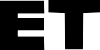 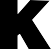 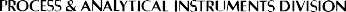 Спектрофотометрические газоанализаторы, модели 931 и 932Технические характеристикиИнформация для заказаСтандартная поставка:♦Программное обеспечение (ОС Windows) для программирования режимов работы анализатораПо дополнительному заказу:♦Пробоотборный зонд и линия отбора пробы с электрообогревом♦Погодозащищенный контейнер (шелтер) с электрообогревом	Диапазоныот 4000 ppm до 0...100 % (стандартный диапазон для H2S)возможны	другие	диапазоны	и	компоненты,	например, NH3, COS, CS2, SO2Приведенная погрешность1% (для стандартного диапазона H2S)1% (типичное значение для других компонентов и диапазонов)Дрейф нуляМенее 2% от диапазона за 24 часа (для H2S)Время откликаМенее 30 с для 90% ступенчатого изменения концентрацииРасход пробы2,5 л/минЧисло анализируемых компонентов1 (модель 931)до 5 (модель 932)"Нулевой" газАзот или воздух КИПВоздух КИПДавление 3,5 бар, расход 140 л/мин (наддув блока электроники)Температура окруж. среды0...50СВыходы4 выхода, 0...5 В (неизолированные)до 4 выходов, 4...20 мА (изолированные,с внутренним или внешним источником напряжения) 5 релейных выходов (1А, 250 В)Интерфейсы: RS485 Modbus, RS232/RS485Питание220...240 В, 50 Гц, 180 Вт (500 Вт для ячейки с нагревом)Маркировка взрывозащиты1ExdIIBT3 XГабариты780х1185х254 ммМасса, нетто125 кг